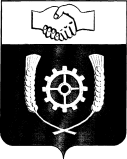      РОССИЙСКАЯ ФЕДЕРАЦИЯ               АДИНИСТРАЦИЯ        МУНИЦИПАЛЬНОГО РАЙОНА               КЛЯВЛИНСКИЙ              Самарской области                                                                  ПОСТАНОВЛЕНИЕ03.04.2023  г. № 161        О внесении изменений в постановление администрациимуниципального района Клявлинский от 10.01.2023 г. № 32«Об утверждении муниципальной программы «Природоохранные мероприятия на территориимуниципального района Клявлинский на период 2023-2027 гг.»В соответствии с Бюджетным кодексом Российской Федерации, Федеральным законом Российской Федерации от 06.10.2003г № 131-ФЗ «Об общих принципах организации местного самоуправления в Российской Федерации», руководствуясь Уставом муниципального района Клявлинский,  в целях обеспечения экологической безопасности жителей муниципального района Клявлинский,  сохранения стабильности  экологической обстановки в муниципальном районе Клявлинский, администрация муниципального района Клявлинский ПОСТАНОВЛЯЕТ:   1. Внести следующие изменения в постановление администрации муниципального района Клявлинский от 10.01.2023 г. №32 «Об утверждении муниципальной программы «Природоохранные  мероприятия на территории муниципального района Клявлинский на период 2023-2027 гг.» (далее – Программа):1.1. В паспорте Программы: - раздел «Объемы и источники финансирования Программы» изложить в следующей  редакции:«Объем финансирования   муниципальной программы составляет  419,325 тыс. рублей,  в т. ч. средства местного бюджета на реализацию природоохранных мероприятий – 43,186 тыс. руб.2023 год -   392,169 тыс. рублей, в том числе:- 376,139 тыс. руб. – за счет средств местного бюджета, формируемых за счет поступающих в местный бюджет средств областного бюджета;- 13,030 тыс. руб. – средства местного бюджета на реализацию природоохранных мероприятий;      2024 год -   13,312 тыс. рублей, в том числе:- 0 тыс. руб. – за счет средств местного бюджета, формируемых за счет поступающих в местный бюджет средств областного бюджета;- 13,312 тыс. руб. – средства местного бюджета на реализацию природоохранных мероприятий; 2025 год -   13,844 тыс. рублей, в том числе:- 0 тыс. руб. – за счет средств местного бюджета, формируемых за счет поступающих в местный бюджет средств областного бюджета;- 13,844 тыс. руб. – средства местного бюджета на реализацию природоохранных мероприятий;      2026 год -   0 тыс. рублей, в том числе:- 0 тыс. руб. за счет средств местного бюджета, формируемых за счет поступающих в местный бюджет средств областного бюджета;- 0 тыс. руб. – средства местного бюджета на реализацию природоохранных мероприятий; 2027 год -   0 тыс. рублей, в том числе:- 0 тыс. руб. – за счет средств местного бюджета, формируемых за счет поступающих в местный бюджет средств областного бюджета;- 0 тыс. руб. – средства местного бюджета на реализацию природоохранных мероприятий. 1.2. В разделе V абзаца 2 Программы слова «Объем финансирования природоохранных мероприятий на 2023-2027 годы составляет 416,095 тыс. рублей» заменить словами «Объем финансирования природоохранных мероприятий на 2023-2027 годы составляет 419,325 тыс. рублей». 1.3. Приложение  № 1  к Программе изложить в новой редакции согласно приложению № 1 к настоящему постановлению.2. Опубликовать настоящее постановление в газете «Вести муниципального района Клявлинский Самарской области» и разместить его в информационно-коммуникационной сети «Интернет» на официальном сайте администрации муниципального района Клявлинский.3. Настоящее постановление вступает в силу со дня его официального опубликования и распространяется на правоотношения, возникшие с 01.04.2023 года.4. Контроль за  выполнением настоящего постановления возложить на первого заместителя  Главы района Колесникова В.И.   И.о.Главы муниципального    района Клявлинский                                                                  В.И.Колесников Кузьмина О.Г.Приложение № 1к постановлению администрации муниципального района Клявлинский от 03.04.2023г. №  161   Приложение № 1 к муниципальной    программе  «Природоохранные мероприятия на территории муниципального района Клявлинский на период 2023-2027 гг.»   Природоохранные мероприятия к муниципальной программе«Природоохранные мероприятия на территории муниципального района Клявлинский на период 2023-2027 гг.»№Наименование мероприятийСроки проведения работ, годы  Стоимость мероприятий, тыс. рублейФинансирование  из местного бюджета тыс. рублейФинансирование  из местного бюджета тыс. рублейФинансирование  из местного бюджета тыс. рублейФинансирование  из местного бюджета тыс. рублейФинансирование  из местного бюджета тыс. рублейФинансирование  из местного бюджета тыс. рублейФинансирование  из местного бюджета тыс. рублейФинансирование  из местного бюджета тыс. рублейИные источникифинансирования№Наименование мероприятийСроки проведения работ, годы  Стоимость мероприятий, тыс. рублей2023год2024 год2024 год2025 год2025 год2026год2026год2027год1Цель: обеспечение экологической безопасности  населения муниципального района Клявлинский,  сохранение стабильности  экологической обстановки в районе,  создание благоприятных условий жизнедеятельности населения.Задача 1. Осуществление контроля за соблюдением юридическими лицами и индивидуальными предпринимателями требований, установленных природоохранным законодательством:      - проведение плановых проверок в рамках осуществления государственного экологического контроля.Задача 2. осуществление контроля за исполнением юридическими лицами и индивидуальными предпринимателями выданных  в ходе плановых проверок предписаний:- проведение внеплановых  проверок по исполнению выданных в ходе плановых проверок предписаний- проведение плановых (рейдовых) обследований водных объектов муниципального района Клявлинский.2023- 2027гг.376,139376,1390,0000,0000,0000,0000,0000,0000,000Реализация плана природоохранных мероприятийРеализация плана природоохранных мероприятийРеализация плана природоохранных мероприятийРеализация плана природоохранных мероприятийРеализация плана природоохранных мероприятийРеализация плана природоохранных мероприятийРеализация плана природоохранных мероприятийРеализация плана природоохранных мероприятийРеализация плана природоохранных мероприятийРеализация плана природоохранных мероприятийРеализация плана природоохранных мероприятийРеализация плана природоохранных мероприятийРеализация плана природоохранных мероприятийОсуществление мер по экологической реабилитации, восстановлению и улучшению экологического состояния водных объектов2023-202719,356                  6,000   6,5126,8446,8440,0000,0000,0000,000Организация и проведение акций по посадке леса2023-202723,830                  10,03 6,8007,0007,0000,0000,0000,0000,000Итого:2023-2027 г.г.419,325392,16913,31213,84413,8440,0000,0000,0000,000